Y.E.S. NORTHSIDE – November 14, 2014
11:30 – 6:30
Warner Park community recreation centerYouth Empowerment Summit Northside Registration :Name/Nombre:  ________________________________________________________________________________________Address/Calle:  _________________________________________________________________________________________Email (if available)/Correo Electronico:  ____________________________________________________________________Phone/Telefono: ________________________________________________________________________________________Grade & school in the fall/ Curso y escuela: _________________________________________________________________Parent or Guardian authorization :I, ___________________________________________, give permission for my child, ___________________________________, to attend the YES Northside on November 14th at the Warner Park Community Recreation Center.  I grant permission for my child to be named, pictured or quoted in any news release or other outreach materials.If an injury or emergency illness occurs while a student is under the supervision of YES Northside and Warner Park CRC, we will attempt to notify the parent or guardian immediately. However, if the parent or guardian is not available and it is felt that emergency treatment is needed, your signature will allow the student to be treated in a timely fashion. Parent/Guardian Signature / Firma de los Padres/Guardians: 
______________________________________________________________________________________________Parent Phone Number/Telefono: ____________________________________________________________________Emergency Contact Name & Telephone/ Contacto de Emergencia: __________________________________________Please supply the following information, if applicable:Allergies or other medical conditions/Alergias o condiciones medicas:  ______________________________________________________________________________________________________________________________________Medications/Medicacion: _________________________________________________________________________
Return to:  	Northside Planning Council
		2702 International Lane Suite 203
		Madison, WI 53704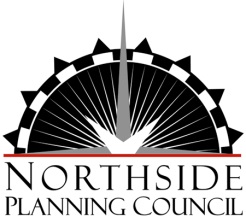 